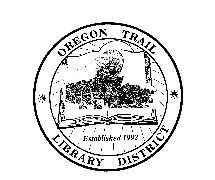 Oregon Trail Library DistrictDistrict Office:  P.O. Box 107  Boardman, Oregon 97818  Telephone 541-481-3365  FAX 541-481-2668PUBLIC NOTICEOregon Trail Library District Board Meeting Wednesday May 4, 2016 7:00pmOTLD Irrigon BranchAgendaCall to OrderCall to OrderConsent AgendaApprove AgendaApprove 3/23/2016 MinutesFinancialsAccount ReconciliationsReview paid invoicesPublic Comment (2 minutes per speaker)PoliciesEthics Policy change to SDAO recommended policyAppropriate Library Use Policy change to firearms lineDirector ReportBranch ReportsFacility ReportsTrainings/ConferencesSurplusAdjournmentNext Meeting: Wednesday, May 18, 2016 7:00pm Heppner BranchCHANGE OF MEETING DATE